にいがたアスリートキャリアフォーラム2021参加申込書　【企業・一般の皆様用】１　参加者氏名　＊事前相談会参加希望の方は該当箇所にチェックをしてください。（任意）２　参加予定企業名の事前告知について　　本フォーラムのアスリート参加促進のため、貴社名を新潟県スポーツ協会HPや当協議会HP、フェイスブック等SNSで告知いたしますので、可否についてお答えください。※以下、該当箇所にチェックをお願いします。３ （参加企業のみ）企業情報資料の提供について　　アスリート参加者への企業情報の提供について可否についてお答えください。　※提供資料の内容は、企業概要、採用情報やスケジュール等です。申込受付後記入用紙をお送りいたします。４　本フォーラムをどこで知りましたか　　（複数回答可）５　参加理由についてお聞かせください　　（複数回答可）６　通信欄　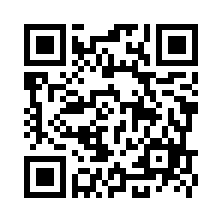 にいがたアスリートキャリアフォーラム2021参加申込書【スポーツ選手の皆様用】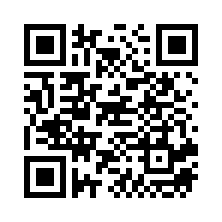 別紙１企業・団体名企業所在地　〒　　　　　－　　　　　　〒　　　　　－　　　　　　〒　　　　　－　　　　　連絡担当者様氏名電話番号Eメールアドレス氏　名部署役職名フォーラム参加事前相談会10月27日（任意）備考□ 参加する□　参加しない□ 参加する□　参加しない□ 参加する□　参加しない□ 参加する□　参加しない□ 参加する□　参加しない□ 参加する□　参加しない□ 告知可　　　　　　□ 告知不可　　　　　　□ その他（　　　　　　　　　　　　　　　　　　　　　　　　　　　　）□ 提供可能　　　□ 提供不可　　　　□その他（　　　　　　　　　　　　　　　　　　　）□ 前回告知　□ 協議会案内文書（郵送DM）　□ HP（□協議会 □県スポーツ協会 □その他） □ 紹介　□ Facebook　□ Instagram □ YouTube □ 会議での告知　□ メール　□ 配置リーフレット　□ 新聞報道等　　□ その他□ アスリートの採用を検討　　　　□アスリートの採用が可能かどうか検討　　　　　　□ アスリートと交流希望□ 参加者と交流希望　　　□ 協議会会員　　 □ 協議会活動に関心　　□紹介社内推薦 　□フォーラム全体に関心□ プログラムに関心（□トークセッション　□アスリート紹介　□フリートーク）　　□その他申込期日：令和 ３ 年10月28日（木）　送付先：新潟県社会人スポーツ推進協議会事務局　徳永　TEL：025‐287‐8600　FAX：025‐287‐8601　Eメール：info@niigata-shaspo.jpWeb申込フォーム：　https://forms.gle/wnunHqSTtsPdVr2F7　（Googleフォーム）別紙２確認事項※当てはまるものを□にチェックをしてください。□年齢は35歳以下　□新潟県内企業に就職を希望もしくは検討中　 □就職後競技スポーツを継続予定　□競技団体等関係者の場合、競技団体や教育機関の推薦を得ることが可能※当てはまるものを□にチェックをしてください。□年齢は35歳以下　□新潟県内企業に就職を希望もしくは検討中　 □就職後競技スポーツを継続予定　□競技団体等関係者の場合、競技団体や教育機関の推薦を得ることが可能※当てはまるものを□にチェックをしてください。□年齢は35歳以下　□新潟県内企業に就職を希望もしくは検討中　 □就職後競技スポーツを継続予定　□競技団体等関係者の場合、競技団体や教育機関の推薦を得ることが可能※当てはまるものを□にチェックをしてください。□年齢は35歳以下　□新潟県内企業に就職を希望もしくは検討中　 □就職後競技スポーツを継続予定　□競技団体等関係者の場合、競技団体や教育機関の推薦を得ることが可能ふりがなふりがな氏名氏名現所属先（大学学年・勤務先）現所属先（大学学年・勤務先）現住所現住所〒※最寄駅：　　　　　　　　　　　線　　　　　　　　　　　駅　　　　　　〒※最寄駅：　　　　　　　　　　　線　　　　　　　　　　　駅　　　　　　〒※最寄駅：　　　　　　　　　　　線　　　　　　　　　　　駅　　　　　　電話番号電話番号Eメール出身地出身地（　　　　　　　　　）都道府県　　出身出身中学　（　　　　　　　　　　　　　　　　　　　　）中学校出身高校　（　　　　　　　　　　　　　　　　　　　　）高等学校出身大学　（　　　　　　　　　　　　　　　　　　　　）大学（　　　　　　　　　）都道府県　　出身出身中学　（　　　　　　　　　　　　　　　　　　　　）中学校出身高校　（　　　　　　　　　　　　　　　　　　　　）高等学校出身大学　（　　　　　　　　　　　　　　　　　　　　）大学（　　　　　　　　　）都道府県　　出身出身中学　（　　　　　　　　　　　　　　　　　　　　）中学校出身高校　（　　　　　　　　　　　　　　　　　　　　）高等学校出身大学　（　　　　　　　　　　　　　　　　　　　　）大学競技種目競技種目主な競技活動実績主な競技活動実績①②①②①②自己アピールや特技・資格等（100字程度）自己アピールや特技・資格等（100字程度）アスリートレクチャー希望時間アスリートレクチャー希望時間フォーラム事前説明。※参加必須（Zoom開催 約1時間）　開催日：10月28日（木）□ 10時30分　□ 16時　□ 19時　□その他の日時を希望 （　　月　　日　　時希望）フォーラム事前説明。※参加必須（Zoom開催 約1時間）　開催日：10月28日（木）□ 10時30分　□ 16時　□ 19時　□その他の日時を希望 （　　月　　日　　時希望）フォーラム事前説明。※参加必須（Zoom開催 約1時間）　開催日：10月28日（木）□ 10時30分　□ 16時　□ 19時　□その他の日時を希望 （　　月　　日　　時希望）希望勤務条件（職種や時間等）※複数選択可希望勤務条件（職種や時間等）※複数選択可職種：□事務職　□営業職　□建築・土木　□販売・サービス　□ IT・技術系 □問わない　□未定・検討中　□その他（　　　　　　　　　　　　            　　　　　　　　　　　　）時間：□８時間（通常）　□規定に従う　　□（　　）時間程度を希望　残業：□可　　□不可　　□時期に応じて可　　□練習に間に合えば可勤務日：□週５日　　□週３～４日　　□週１日　　□規定に従う　　□その他（　　　　　　 　　　　　　）その他の希望　（　　　　　　　　　　　　　　　　　　　　　　　　　　　　　　　　　　　　　　　　　　　　　　　　　）職種：□事務職　□営業職　□建築・土木　□販売・サービス　□ IT・技術系 □問わない　□未定・検討中　□その他（　　　　　　　　　　　　            　　　　　　　　　　　　）時間：□８時間（通常）　□規定に従う　　□（　　）時間程度を希望　残業：□可　　□不可　　□時期に応じて可　　□練習に間に合えば可勤務日：□週５日　　□週３～４日　　□週１日　　□規定に従う　　□その他（　　　　　　 　　　　　　）その他の希望　（　　　　　　　　　　　　　　　　　　　　　　　　　　　　　　　　　　　　　　　　　　　　　　　　　）職種：□事務職　□営業職　□建築・土木　□販売・サービス　□ IT・技術系 □問わない　□未定・検討中　□その他（　　　　　　　　　　　　            　　　　　　　　　　　　）時間：□８時間（通常）　□規定に従う　　□（　　）時間程度を希望　残業：□可　　□不可　　□時期に応じて可　　□練習に間に合えば可勤務日：□週５日　　□週３～４日　　□週１日　　□規定に従う　　□その他（　　　　　　 　　　　　　）その他の希望　（　　　　　　　　　　　　　　　　　　　　　　　　　　　　　　　　　　　　　　　　　　　　　　　　　）就職活動について就職活動について□会社説明会に参加（　　回）　　□インターンシップ経験　　□ネットで調べている　□大学キャリアセンターに相談　□その他（　　　　　　　　　　　　　　　）　　□していない□会社説明会に参加（　　回）　　□インターンシップ経験　　□ネットで調べている　□大学キャリアセンターに相談　□その他（　　　　　　　　　　　　　　　）　　□していない□会社説明会に参加（　　回）　　□インターンシップ経験　　□ネットで調べている　□大学キャリアセンターに相談　□その他（　　　　　　　　　　　　　　　）　　□していない個人情報取扱いについて個人情報取扱いについて＊下記に承諾をお願いいたします。（チェックしてください）□ 上記内容の一部を当日配布する資料に掲載することを承諾します。　　　（氏名、所属先、出身地、競技種目、競技実績、自己アピール。希望条件）□ 今後の（公財）新潟県スポーツ協会及び新潟県社会人スポーツ推進協議会の雇用支援関係等のイベント案内に使用することを承諾します。□ 現住所、電話番号、Eメールの情報は本協議会事務局のみの扱いとします。□　提供した写真を当日配布資料とプレゼンテーションでの使用を承諾します。□　当日撮影した写真を当協議会facebookや会報誌への掲載をする場合があります。＊下記に承諾をお願いいたします。（チェックしてください）□ 上記内容の一部を当日配布する資料に掲載することを承諾します。　　　（氏名、所属先、出身地、競技種目、競技実績、自己アピール。希望条件）□ 今後の（公財）新潟県スポーツ協会及び新潟県社会人スポーツ推進協議会の雇用支援関係等のイベント案内に使用することを承諾します。□ 現住所、電話番号、Eメールの情報は本協議会事務局のみの扱いとします。□　提供した写真を当日配布資料とプレゼンテーションでの使用を承諾します。□　当日撮影した写真を当協議会facebookや会報誌への掲載をする場合があります。＊下記に承諾をお願いいたします。（チェックしてください）□ 上記内容の一部を当日配布する資料に掲載することを承諾します。　　　（氏名、所属先、出身地、競技種目、競技実績、自己アピール。希望条件）□ 今後の（公財）新潟県スポーツ協会及び新潟県社会人スポーツ推進協議会の雇用支援関係等のイベント案内に使用することを承諾します。□ 現住所、電話番号、Eメールの情報は本協議会事務局のみの扱いとします。□　提供した写真を当日配布資料とプレゼンテーションでの使用を承諾します。□　当日撮影した写真を当協議会facebookや会報誌への掲載をする場合があります。写真送付について写真送付について資料とプレゼンに使用する写真をお送りください。（正面向き１枚、競技２、３枚）動画を提供いただく場合があります。送り先：下記メールアドレスにお送りください。資料とプレゼンに使用する写真をお送りください。（正面向き１枚、競技２、３枚）動画を提供いただく場合があります。送り先：下記メールアドレスにお送りください。資料とプレゼンに使用する写真をお送りください。（正面向き１枚、競技２、３枚）動画を提供いただく場合があります。送り先：下記メールアドレスにお送りください。申込締切：令和 ３ 年10月28日（木）〒950-0933　新潟市中央区清五郎67-12デンカビッグスワンスタジアム内（公財）新潟県スポーツ協会内　新潟県社会人スポーツ推進協議会事務局　徳永　TEL：025‐287‐8600　FAX：025‐287‐8601　Eメール：　info@niigata-shaspo.jp申込フォーム：　https://forms.gle/3trF1fKss7xgbg1X8　（Googleフォーム）